表1國立雲林科技大學因應嚴重特殊傳染性肺炎防疫課堂教室點名表（適用一般教室）下課後由班代繳回系辦備查課堂座位不符實際位置，請系所自行設計。表2國立雲林科技大學因應嚴重特殊傳染性肺炎防疫課堂教室影像紀錄表（適用特殊教室）下課後由班代填寫完成後繳回系辦備查系所名稱:開課班級:課程名稱:授課時間:講  台系所名稱:開課班級:課程名稱:授課時間: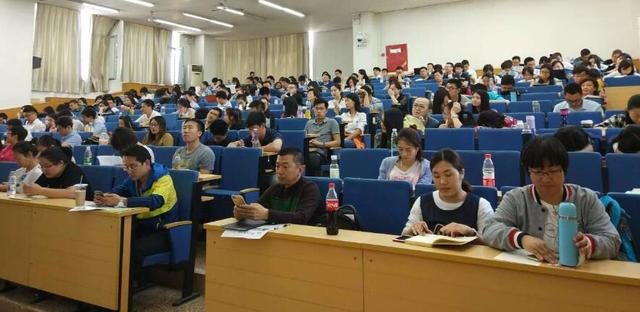 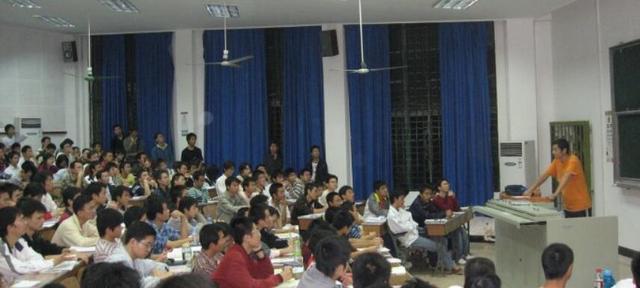 請拍攝不同角度以利確認學生相對位置。